Новиченко Лариса Николаевна, учитель начальных классов, МАОУ СОШ № 6 г. Холмска Сахалинской области.Дидактическая игра: «Какой это звук?»Предисловие: На авторство игры не претендую. Но мною были  добавлены некоторые элементы. Об этой игре я узнала более 25 лет назад у своего наставника Гуляевой Зои Ивановны (Восточно-Казахстанская область, посёлок Белогорский). В то время была реформа в образовании и появились в школе «шестилетки» (Программа 1-4). Зоя Ивановна была на курсах повышения квалификации и у неё осталась после этих курсов заветная тетрадь – кладезь методических приёмов, игр.... Курсы вела Гуреева, к сожалению, не помню имени-отчества этого человека. А вот игра с тех пор всегда со мной. Удобно. Всё под рукой. Вернее, всё на руках.Предмет: Русский язык. 1 класс. (Период обучения грамоте).Цель: формирование умения классифицировать звуки.До начала игры учитель договаривается с детьми, что таким знаком - «солнышко» будем обозначать гласные звуки. (Легенда: Когда мы произносим гласные звуки, воздух выходит изо рта свободно, звук летит к солнышку, обозначаем красным цветом.)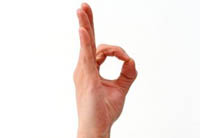 Таким знаком - «гора» будем обозначать твёрдые согласные. (Легенда: Твёрдые согласные взбирались на гору, преодолевая преграды (воздух, при произнесении согласных звуков встречает преграды во рту), и дошли до самого синего неба, обозначаем синим цветом.)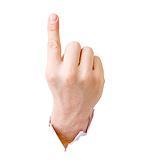 А таким знаком - «в травке между гор» будем обозначать мягкие согласные. (Легенда: Мягкие согласные тоже хотели взобраться на гору и дойти до самого синего неба, но они были такие мягкие, такие нежные, что не смогли этого сделать и остались внизу, и лежат в зелёной мягкой травке между двух гор. Мягкие согласные обозначаем зелёным цветом.)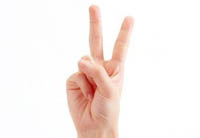 Как только дети это уяснили, начинается игра. Учитель называет звук, дети знаком показывают, какой он: гласный, согласный твёрдый или согласный мягкий.Варианты: 1. Учитель называет слово, а дети анализирует первый звук или последний звук, или второй звук.2. Учитель показывает картинку, а дети анализируют и показывают знак первого звука названия картинки.3.Дети по очереди называют слова, а все остальные показывают, с какого звука начинается слово.4. Учитель показывает знак, а дети должны назвать звук или слово, которое начинается с подходящего для этого знака.5. Ребёнок медленно произносит слово и одновременно показывает пальцами знак звука. И т.д.ДОБАВОЧКА. На большой пальчик надеваем колокольчик (рисуем колокольчик на картоне, вырезаем, продеваем резиночку с двух сторон, а можно у старой перчатки отрезать один пальчик и приклеить картонный колокольчик). Теперь дети могут показывать, и звонкость-глухость согласных. А можно просто договориться, что если согласный звук звонкий, то нужно ещё и большой пальчик показать, а если глухой, то не показывать.Согласный твёрдый звонкий.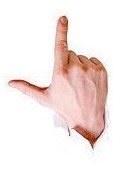 Согласный мягкий звонкий.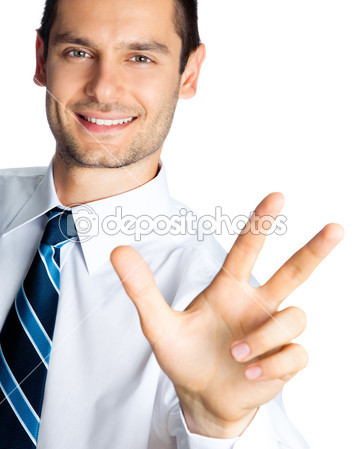 Преимущества игры: Руки всегда с нами. В любой момент урока можно играть. Сидя, стоя, лёжа.Присутствуют элементы пальчиковой гимнастики.Учитель сразу видит, кто и как ориентируется в звуковом анализе.Родители могут играть в эту игру с детьми дома, на прогулке.Все фотографии были заимствованы на http://go.mail.ru/search_images?tsg=l&q=картинки